                                                       ДО                                                           КМЕТА НА СО РАЙОН „НОВИ ИСКЪР“Заявление закоригиране/допълване на лични данниОт ……………………………………………………………………………………………………...(име, презиме, фамилия)Адрес ………………..………...………………………………………………………………………Телефон ………………………… Ел. поща …………………………………………………………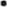 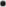 С настоящето заявление и на основание чл. 16 от Регламент (ЕС) 2016/679, искам да направя промяна/допълване на личните ми данни до администратора на лични данни - СО Район „Нови Искър“, ЕИК 0006963270671, адрес Гр. Нови Искър, ул. "Искърско дефиле" № 121 /XXXI-МЦ/,  (Лични данни, които искате да коригирате/допълните)Име ………………………………………. Презиме ……………………………………...………...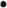 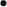 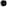 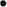 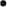 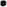 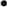 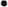 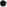 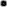 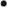 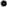 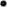 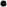 Фамилия ………………………………………………………………………………………………ЕГН ………………………. ЛНЧ ……………………… Л.К.№ …………………...………………Постоянен адрес ……………………………………………………………………………………...Настоящ адрес ………………………………………………………………………………………..Телефон …………………………………... Ел. поща ………………………………………………Други лични данни …………………………………………………………………………………..…………………………………………………………………………………………………………Желая да получа отговор/потвърждение (отбелязва се в квадратчето):  на хартиен носител	   на технически носител  устно	  eл. поща ………………………………….Адрес за кореспонденция / лице за контакт:……………………………………………………………………………………………………………………………………………………………………………………………………………………Дата ………………                                                    Подпис …………………………..	